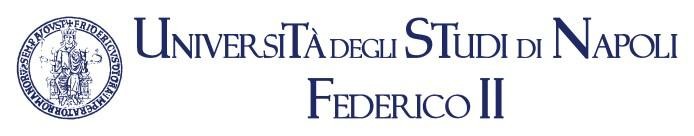 				Orario delle lezioni a.a. 2021/2022			II Anno I Semestre per i corsi di studio M81 					(Tecniche Audiometriche)								      http://m81.corsidistudio.unina.it/Le aule per le lezioni verranno indicate successivamenteN.B.: Le lezioni di Igiene Generale e Medicina del lavoro si svolgeranno in orari leggermente diversi dalle altre iniziando alle 13.30 e terminando alle 17.30 invece che alle 13.00-17.00 Riepilogo Insegnamenti per il II Anno I SemestreAUDIOLOGIA E PSICOLOGIA (ESAME) (Presidente Commissione: Prof.ssa Annamaria Franzè)         Audiologia II (Prof.ssa Franzè Annamaria, Prof. Auletta Gennaro)          Psicologia generale  (Prof.) AUDIOMETRIA E PSICOMETRIA (ESAME) (Presidente Commissione: Prof.	Audiometria II  (Prof.ssa)  	     Aspetti epidemiologici    (Prof.) PROMOZIONE DELLA SALUTE,   SICUREZZA E GESTIONE DELLE ATTIVITA’ (ESAME) (Presidente Commissione: ( Prof. Luigi Camera ) 	    Norme di sicurezza  (Prof. Camera Luigi) 	Igiene generale  (Prof.ssa Francesca Pennino ) 	Medicina del Lavoro (Prof. Luca Fontana) MEDICINA CLINICA (ESAME) (Presidente Commissione: Prof. ssa Nella Prevete	Patologia Clinica (Prof.ssa Prevete Nella) 	Otorinolaringoiatria  (Prof.ssa Elena Cantone) (Prof.ssa Di Lullo Antonella) 	Medicina Interna  (Prof.ssa Iannuzzo Gabriella TIROCINIO II ANNO I SEMESTRE  (ESAME)(Presidente Commissione Prof. Carmine Piccolo)Prof. DIRETTORE DIDATTICO DEI TIROCINIDott. Carmine PiccoloOrarioLunedì 10.10Martedì 11.10Mercoledì 12.10Giovedì 13.10Venerdì 14.108.30-9.30TirocinioAudiologia IITirocinioTirocinioTirocinio9.30-10.30TirocinioAudiologia IITirocinioTirocinioTirocinio10.30-11.30TirocinioAudiologia IITirocinioTirocinioTirocinio11.30-12.30TirocinioAudiologia IITirocinioTirocinioTirocinio13.00-14.00Medicina InternaPsicologia GeneraleTirocinioOtorinolaringoiatria14.00-15.00Medicina InternaPsicologia GeneraleTirocinioOtorinolaringoiatriaNorme di sicurezza15.00-16.00Audiometria IIPatologia ClinicaTirocinioPsicologia generaleNorme di sicurezza16.00-17.00Audiometria IIPatologia ClinicaTirocinioPsicologia generale generaleNorme di sicurezzaOrarioLunedì 17.10Martedì 18.10Mercoledì 19.10Giovedì 20.10Venerdì 21.108.30-9.30TirocinioAudiologia IITirocinioTirocinioTirocinio9.30-10.30TirocinioAudiologia IITirocinioTirocinioTirocinio10.30-11.30TirocinioAudiologia IITirocinioTirocinioTirocinio11.30-12.30TirocinioAudiologia IITirocinioTirocinioTirocinioPAUSAPAUSAPAUSAPAUSAPAUSAPAUSA13.00-14.00Medicina InternaPsicologia GeneraleTirocinioOtorinolaringoiatria14.00-15.00Medicina InternaPsicologia GeneraleTirocinioOtorinolaringoiatriaNorme di sicurezza15.00-16.00Audiometria IIPatologia ClinicaTirocinioPsicologia generaleNorme di sicurezza16.00-17.00Audiometria IIPatologia ClinicaTirocinioPsicologia generale generaleNorme di sicurezzaOrarioLunedì 24.10Martedì 25.10Mercoledì 26.10Giovedì 27.10Venerdì 28.108.30-9.30TirocinioAudiologia IITirocinioTirocinioTirocinio9.30-10.30TirocinioAudiologia IITirocinioTirocinioTirocinio10.30-11.30TirocinioAudiologia IITirocinioTirocinioTirocinio11.30-12.30TirocinioAudiologia IITirocinioTirocinioTirocinioPAUSAPAUSAPAUSAPAUSAPAUSAPAUSA13.00-14.00Medicina InternaPsicologia GeneraleTirocinioOtorinolaringoiatria14.00-15.00Medicina InternaPsicologia GeneraleTirocinioOtorinolaringoiatriaNorme di sicurezza15.00-16.00Audiometria IIPatologia ClinicaTirocinioPsicologia generaleNorme di sicurezza16.00-17.00Audiometria IIPatologia ClinicaTirocinioPsicologia generaleNorme di sicurezzaOrarioLunedi 31.11Martedì 01.11Mercoledì 02.11Giovedì 03.11Venerdì 04.118.30-9.30TirocinioTirocinioTirocinioTirocinio9.30-10.30TirocinioFESTATirocinioTirocinioTirocinio10.30-11.30TirocinioTirocinioTirocinioTirocinio11.30-12.30TirocinioTirocinioTirocinioTirocinioPAUSAPAUSAPAUSAPAUSAPAUSAPAUSA13.00-14.00Medicina InternaTirocinioOtorinolaringoiatria14.00-15.00Medicina InternaFESTATirocinioOtorinolaringoiatriaNorme di sicurezza15.00-16.00Audiometria IITirocinioPsicologia generaleNorme di sicurezza16.00-17.00Audiometria IITirocinioPsicologia generaleNorme di sicurezzaOrarioLunedì 07.11Martedì 08.11Mercoledì 09.11Giovedì 10.11Venerdì 11.118.30-9.30TirocinioAudiologia IITirocinioTirocinioTirocinio9.30-10.30TirocinioAudiologia IITirocinioTirocinioTirocinio10.30-11.30TirocinioAudiologia IITirocinioTirocinioTirocinio11.30-12.30TirocinioAudiologia IITirocinioTirocinioTirocinioPAUSAPAUSAPAUSAPAUSAPAUSAPAUSA13.00-14.00Medicina InternaPsicologia GeneraleTirocinioOtorinolaringoiatria14.00-15.00Medicina InternaPsicologia GeneraleTirocinioOtorinolaringoiatria15.00-16.00Audiometria IIPatologia ClinicaTirocinioAudiometria IIAudiometria II16.00-17.00Audiometria IIPatologia ClinicaTirocinioAudiometria IIAudiometria IIOrarioLunedì 14.11Martedì 15.11Mercoledì 16.11Giovedì 17.11Venerdì 18.118.30-9.30TirocinioAudiologia IITirocinioTirocinioTirocinio9.30-10.30TirocinioAudiologia IITirocinioTirocinioTirocinio10.30-11.30TirocinioAudiologia IITirocinioTirocinioTirocinio11.30-12.30TirocinioAudiologia IITirocinioTirocinioTirocinio  PAUSAPAUSA  PAUSAPAUSA  PAUSAPAUSA  PAUSAPAUSA  PAUSAPAUSA  PAUSAPAUSA13.00-14.00Medicina InternaAspetti epidem.TirocinioOtorinolaringoiatria14.00-15.00Medicina InternaAspetti epidem.TirocinioOtorinolaringoiatria15.00-16.00Audiometria IIPatologia ClinicaTirocinioOtorinolaringoiatriaAudiologia II16.00-17.00Audiometria IIPatologia ClinicaTirocinioOtorinolaringoiatriaAudiologia IIOrarioLunedì 21.11Martedì 22.11Mercoledì 23.11Giovedì 24.11Venerdì 25.118.30-9.30TirocinioAudiologia IITirocinioTirocinioTirocinio9.30-10.30TirocinioAudiologia IITirocinioTirocinioTirocinio10.30-11.30TirocinioAudiologia IITirocinioTirocinioTirocinio11.30-12.30TirocinioAudiologia IITirocinioTirocinioTirocinio  PAUSAPAUSA  PAUSAPAUSA  PAUSAPAUSA  PAUSAPAUSA  PAUSAPAUSA  PAUSAPAUSA13.00-14.00Medicina InternaAspetti epidem.TirocinioOtorinolaringoiatria14.00-15.00Medicina InternaAspetti epidem.TirocinioOtorinolaringoiatria15.00-16.00Audiometria IIPatologia ClinicaTirocinioOtorinolaringoiatriaAudiologia II16.00-17.00Audiometria IIPatologia ClinicaTirocinioOtorinolaringoiatriaAudiologia IIOrarioLunedì 28.11Martedì 29.11Mercoledì 30.12Giovedì 01.12Venerdì 02.128.30-9.30TirocinioAudiologia IITirocinioTirocinioTirocinio9.30-10.30TirocinioAudiologia IITirocinioTirocinioTirocinio10.30-11.30TirocinioAudiologia IITirocinioTirocinioTirocinio11.30-12.30TirocinioAudiologia IITirocinioTirocinioTirocinioPAUSAPAUSAPAUSAPAUSAPAUSAPAUSAPAUSAPAUSAPAUSAPAUSAPAUSAPAUSA13.00-14.00Medicina InternaAspetti epidem.TirocinioOtorinolaringoiatria14.00-15.00Medicina InternaAspetti epidem.TirocinioOtorinolaringoiatria15.00-16.00Audiometria IITirocinioOtorinolaringoiatriaAudiologia II16.00-17.00Audiometria IITirocinioOtorinolaringoiatriaAudiologia IIOrarioOrarioLunedì 05.12Lunedì 05.12Martedì 06.12 11.12.12Martedì 06.12 11.12.12Martedì 06.12 11.12.12Mercoledi 07.12Mercoledi 07.12Mercoledi 07.12Giovedì 08.12Giovedì 08.12Giovedì 08.12Venerdì 09.12Venerdì 09.12Venerdì 09.128.30-9.308.30-9.30TirocinioTirocinioAudiologia IIAudiologia IIAudiologia IITirocinioTirocinioTirocinioTirocinioTirocinioTirocinio9.30-10.309.30-10.30TirocinioTirocinioAudiologia IIAudiologia IIAudiologia IITirocinioTirocinioTirocinioFESTAFESTAFESTATirocinioTirocinioTirocinio10.30-11.3010.30-11.30TirocinioTirocinioAudiologia IIAudiologia IIAudiologia IITirocinioTirocinioTirocinioTirocinioTirocinioTirocinio11.30-12.3011.30-12.30TirocinioTirocinioAudiologia IIAudiologia IIAudiologia IITirocinioTirocinioTirocinioTirocinioTirocinioTirocinioPAUSAPAUSAPAUSAPAUSAPAUSAPAUSAPAUSAPAUSAPAUSAPAUSAPAUSAPAUSAPAUSAPAUSAPAUSAPAUSA13.00-14.0013.00-14.00Medicina InternaMedicina InternaTirocinioTirocinioTirocinioIgiene generaleIgiene generaleIgiene generale14.00-15.0014.00-15.00Medicina InternaMedicina InternaTirocinioTirocinioTirocinioFESTAFESTAFESTAIgiene generaleIgiene generaleIgiene generale15.00-16.0015.00-16.00Audiometria IIAudiometria IIAudiologia IIAudiologia IIAudiologia IITirocinioTirocinioTirocinioMedicina del lavoroMedicina del lavoroMedicina del lavoro16.00-17.0016.00-17.00Audiometria IIAudiometria IIAudiologia IIAudiologia IIAudiologia IITirocinioTirocinioTirocinioMedicina del lavoroMedicina del lavoroMedicina del lavoroOrarioOrarioLunedì 12.12Lunedì 12.12Martedì 13.12Martedì 13.12Martedì 13.12Mercoledì 14.12Mercoledì 14.12Mercoledì 14.12Giovedì 15.12Giovedì 15.12Giovedì 15.12Venerdì 16.12Venerdì 16.12Venerdì 16.128.30-9.308.30-9.30TirocinioTirocinioAudiologia IIAudiologia IIAudiologia IITirocinioTirocinioTirocinioTirocinioTirocinioTirocinioTirocinioTirocinioTirocinio9.30-10.309.30-10.30TirocinioTirocinioAudiologia IIAudiologia IIAudiologia IITirocinioTirocinioTirocinioTirocinioTirocinioTirocinioTirocinioTirocinioTirocinio10.30-11.3010.30-11.30TirocinioTirocinioAudiologia IIAudiologia IIAudiologia IITirocinioTirocinioTirocinioTirocinioTirocinioTirocinioTirocinioTirocinioTirocinio11.30-12.3011.30-12.30TirocinioTirocinioAudiologia IIAudiologia IIAudiologia IITirocinioTirocinioTirocinioTirocinioTirocinioTirocinioTirocinioTirocinioTirocinioPAUSAPAUSAPAUSAPAUSAPAUSAPAUSAPAUSAPAUSAPAUSAPAUSAPAUSAPAUSAPAUSAPAUSAPAUSAPAUSA13.00-14.0013.00-14.00Medicina InternaMedicina InternaAspetti epidem.Aspetti epidem.Aspetti epidem.TirocinioTirocinioTirocinioOtorinolaringoiatriaOtorinolaringoiatriaOtorinolaringoiatriaIgiene generaleIgiene generaleIgiene generale14.00-15.0014.00-15.00Medicina InternaMedicina InternaAspetti epidem.Aspetti epidem.Aspetti epidem.TirocinioTirocinioTirocinioOtorinolaringoiatriaOtorinolaringoiatriaOtorinolaringoiatriaIgiene generaleIgiene generaleIgiene generale15.00-16.0015.00-16.00Audiometria IIAudiometria IIAudiologia IIAudiologia IIAudiologia IITirocinioTirocinioTirocinioOtorinolaringoiatriaOtorinolaringoiatriaOtorinolaringoiatriaMedicina del lavoroMedicina del lavoroMedicina del lavoro16.00-17.0016.00-17.00Audiometria IIAudiometria IIAudiologia IIAudiologia IIAudiologia IITirocinioTirocinioTirocinioMedicina del lavoroMedicina del lavoroMedicina del lavoroOrarioOrarioLunedì 19.12Lunedì 19.12Martedì 20.12Martedì 20.12Martedì 20.12Mercoledì 21.12Mercoledì 21.12Mercoledì 21.12Giovedì 22.12Giovedì 22.12Giovedì 22.12Venerdì 23.12Venerdì 23.12Venerdì 23.128.30-9.308.30-9.30TirocinioTirocinioAudiologia IIAudiologia IIAudiologia IITirocinioTirocinioTirocinioTirocinioTirocinioTirocinio9.30-10.309.30-10.30TirocinioTirocinioAudiologia IIAudiologia IIAudiologia IITirocinioTirocinioTirocinioTirocinioTirocinioTirocinioFESTAFESTAFESTA10.30-11.3010.30-11.30TirocinioTirocinioAudiologia IIAudiologia IIAudiologia IITirocinioTirocinioTirocinioTirocinioTirocinioTirocinio11.30-12.3011.30-12.30TirocinioTirocinioAudiologia IIAudiologia IIAudiologia IITirocinioTirocinioTirocinioTirocinioTirocinioTirocinio13.00-14.0013.00-14.00Medicina InternaMedicina InternaAspetti epidem.Aspetti epidem.Aspetti epidem.TirocinioTirocinioTirocinioOtorinolaringoiatriaOtorinolaringoiatriaOtorinolaringoiatria14.00-15.0014.00-15.00Medicina InternaMedicina InternaAspetti epidem.Aspetti epidem.Aspetti epidem.TirocinioTirocinioTirocinioOtorinolaringoiatriaOtorinolaringoiatriaOtorinolaringoiatria15.00-16.0015.00-16.00Audiometria IIAudiometria IIAudiologia IIAudiologia IIAudiologia IITirocinioTirocinioTirocinioOtorinolaringoiatriaOtorinolaringoiatriaOtorinolaringoiatria16.00-17.0016.00-17.00Audiometria IIAudiometria IIAudiologia IIAudiologia IIAudiologia IITirocinioTirocinioTirocinioOrarioOrarioOrarioLunedì 26.12Lunedì 26.12Lunedì 26.12Martedì 27.12Martedì 27.12Martedì 27.12Mercoledì 28.12Mercoledì 28.12Mercoledì 28.12Giovedì 29.12Giovedì 29.12Giovedì 29.12Venerdì 30.12Venerdì 30.12Venerdì 30.128.30-9.308.30-9.308.30-9.309.30-10.309.30-10.309.30-10.30FESTAFESTAFESTAFESTAFESTAFESTAFESTAFESTAFESTAFESTAFESTAFESTAFESTAFESTAFESTA10.30-11.3010.30-11.3010.30-11.3011.30-12.3011.30-12.3011.30-12.3013.00-14.0013.00-14.0013.00-14.0014.00-15.0014.00-15.0014.00-15.0015.00-16.0015.00-16.0015.00-16.0016.00-17.0016.00-17.0016.00-17.00OrarioLunedi 02.01Martedi 03.01Mercoledì 04.01Giovedì 05.01Venerdì 06.018.30-9.30FESTAFESTAFESTAFESTAFESTA9.30-10.30FESTA10.30-11.30FESTA11.30-12.30FESTA13.00-14.0014.00-15.0015.00-16.0016.00-17.00OrarioLunedì 09.01Martedì 10.01Mercoledì 11.01Giovedì 12.01Venerdì 13.018.30-9.30TirocinioAudiologia IITirocinioTirocinioTirocinio9.30-10.30TirocinioAudiologia IITirocinioTirocinioTirocinio10.30-11.30TirocinioAudiologia IITirocinioTirocinioTirocinio11.30-12.30TirocinioAudiologia IITirocinioTirocinioTirocinio13.00-14.00Medicina InternaAspetti epidem.TirocinioOtorinolaringoiatriaIgiene generale14.00-15.00Medicina InternaAspetti epidem.TirocinioOtorinolaringoiatriaIgiene generale15.00-16.00Audiometria IIAudiometria IITirocinioOtorinolaringoiatriaMedicina del lavoro16.00-17.00Audiometria IIAudiometria IITirocinioMedicina del lavoroOrarioLunedì 16.01Martedì 17.01Mercoledì 18.01Giovedì 19.01Venerdì 20.018.30-9.30TirocinioAudiologia IITirocinioTirocinio9.30-10.30TirocinioAudiologia IITirocinioTirocinio10.30-11.30TirocinioAudiologia IITirocinioTirocinio11.30-12.30TirocinioAudiologia IITirocinioTirocinio13.00-14.00Aspetti epidemOtorinolaringoiatriaIgiene generale14.00-15.00Aspetti epidem.OtorinolaringoiatriaIgiene generale15.00-16.00Audiometria IIAudiometria IIOtorinolaringoiatriaMedicina del lavoro16.00-17.00Audiometria IIAudiometria IIMedicina del lavoroOrarioLunedì 23.01Martedì 24.01Mercoledì 25.01Giovedì 26 .01Venerdì 27.018.30-9.30TirocinioTirocinio9.30-10.30TirocinioTirocinio10.30-11.30Tirocinio11.30-12.30Tirocinio13.00-14.00Aspetti epidemOtorinolaringoiatriaIgiene generale14.00-15.00Aspetti epidem.OtorinolaringoiatriaIgiene generale15.00-16.00Audiometria IIAudiometria IIAudiometria IIAudiometria IIMedicina del lavoro16.00-17.00Audiometria IIAudiometria IIAudiometria IIAudiometria IIMedicina del lavoroOrarioLunedì 30.01Martedì 31.01Mercoledì 01.02Giovedì 02.02Venerdì 03.028.30-9.309.30-10.3010.30-11.3011.30-12.30PAUSAPAUSAPAUSAPAUSAPAUSAPAUSA13.00-14.00Igiene generale14.00-15.00Igiene generale15.00-16.00Audiometria IIAudiometria IIAudiometria IIMedicina del lavoro16.00-17.00Audiometria IIAudiometria IIAudiometria IIMedicina del lavoro